       Направляю  Вам  повестку 9-го заседания Собрания депутатов Карталинского муниципального района, которое состоится 29 апреля 2021 года в 11-00 часов местного времени в большом зале администрации Карталинского муниципального района. Прошу не планировать командировки и другие мероприятия в этот день.Об отчёте о результатах  деятельности главы Карталинского муниципального района и администрации  Карталинского муниципального района за 2020 год (Вдовин А.Г.).О внесении изменений в решение Собрания депутатов Карталинского муниципального района от 24.12.2020 года № 35 (Ломовцев С.В.).Об исполнении бюджета Карталинского муниципального района за 2020 год (Свертилова Н.Н., Г.Г. Синтяева).О внесении изменений в Решение Собрания депутатов Карталинского муниципального района от 24 декабря 2020 года №37 «О бюджете Карталинского муниципального района на 2021 год и на плановый период 2022 и 2023 годов»  (Свертилова Н.Н.).О внесении изменений в Положение «О бюджетном процессе в Карталинском муниципальном районе» (Свертилова Н.Н.).О выплате стипендий Собрания депутатов Карталинского муниципального района одарённым детям (Слинкин Е.Н.).О присуждении  премии Собрания депутатов Карталинского муниципального района  работникам социальной защиты населения (Слинкин Е.Н.).О присуждении  премии Собрания депутатов Карталинского муниципального района  работникам здравоохранения (Слинкин Е.Н.).О выполнении национального проекта «Здравоохранение» на территории Карталинского муниципального района в 2020 году (Губчик О.В.).Об итогах работы Государственного учреждения - Управление  Пенсионного Фонда Российской Федерации в Карталинском районе Челябинской области за 2020 год (Каптилкина Т.А.).О работе за 2020 год и 1 квартал 2021 года Отдела экологии администрации Карталинского муниципального района (Шалашова Н.А.).О внесении изменений и дополнений в Устав Карталинского муниципального района (Макарова Г.Р.).Об установлении мемориальной доски, посвящённой памяти Ермухаметова С.А. (Куличков А.И.).О реорганизации МДОУ «Детский сад №4 г.Карталы» путём присоединения к  МДОУ «Детский сад №9 г.Карталы»  (Крысова Т.С.).Об утверждении перечня движимого имущества, находящегося в государственной собственности Челябинской области, передаваемого в собственность Карталинского муниципального района» (компьютеры) (Е.С.Селезнёва).Об утверждении перечня движимого имущества, находящегося в государственной собственности Челябинской области, передаваемого в собственность Карталинского муниципального района» (оборудование) (Е.С.Селезнёва).  Разное.Председатель Собрания депутатовКарталинского муниципального района                                                                      Е.Н. Слинкин 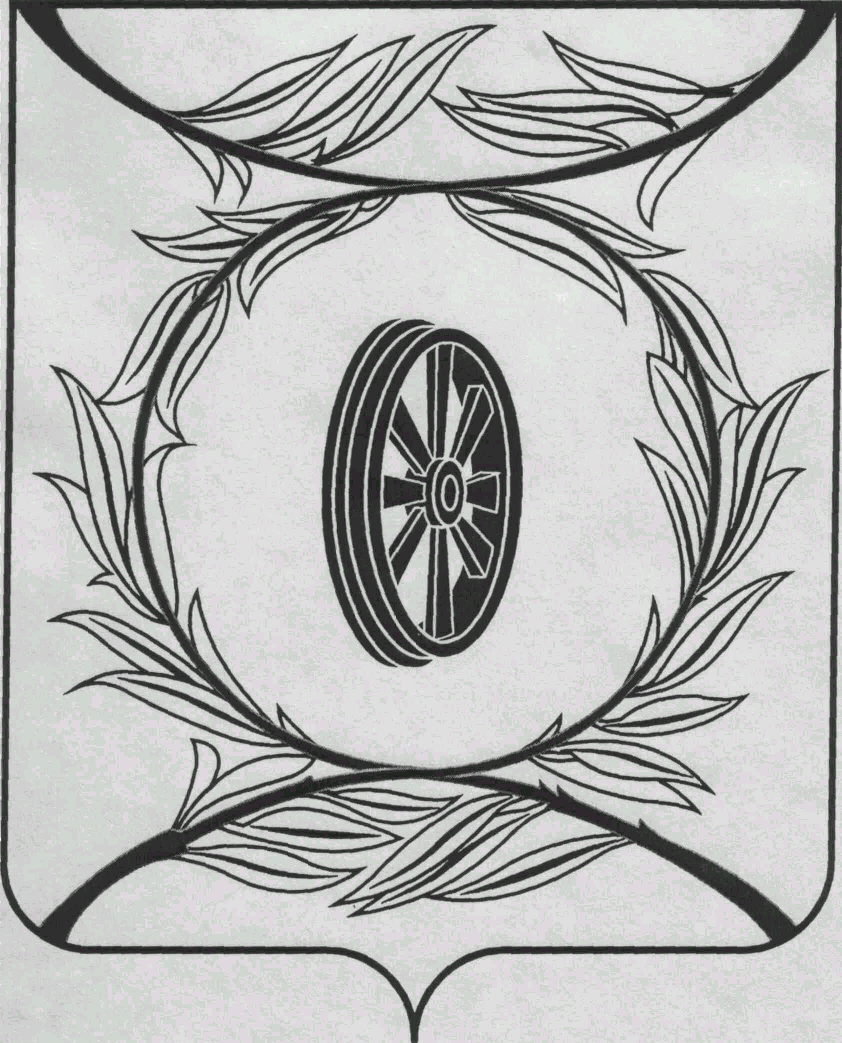                СОБРАНИЕ ДЕПУТАТОВ
                    КАРТАЛИНСКОГО  
          МУНИЦИПАЛЬНОГО РАЙОНА             457351, Челябинская область
           город Карталы, улица Ленина, 1
           телефон/факс : (835133)  2-20-57
          от 28 апреля   2021 года №139телефон : (835133) 2-28-90от ____ января 2014  года №_____Депутатам Собрания депутатов Кмр,Приглашённым,Докладчикам
